Учреждение образованияГомельский государственный университет имени Франциска СкориныКафедра педагогикиПЛАН-КОНСПЕКТЗАЧЕТНОГО ВНЕКЛАССНОГО МЕРОПРИЯТИЯ ПО МАТЕМАТИКЕ,ПРОВЕДЕННОГО СТУДЕНТОМ IV КУРСАМАТЕМАТИЧЕСКОГО  ФАКУЛЬТЕТА(СПЕЦИАЛЬНОСТЬ «МАТЕМАТИКА»)УО «ГОМЕЛЬСКИЙ ГОСУДАРСТВЕННЫЙ УНИВЕРСИТЕТИМЕНИ ФРАНЦИСКА СКОРИНЫ»АМЕЛЬЧЕНКОМ ПАВЛОМ ЮРЬЕВИЧЕМВ   10 «Б» КЛАССЕ   ГУО «СШ  № 27 г. ГОМЕЛЯ»Гомель  2019Дата: 22.03.2019Класс: 10 «Б»Тема:  «Викторина математиков»Вид воспитательной деятельности: интеллектуально - развивающаяФорма воспитательной работы: математическая викторина1)обучающие:–	способствовать актуализации знаний учащихся о наиболее             распространенных математических терминах и их применение;2)развивающие:– 	способствовать развитию у учащихся логического мышления способности устанавливать причинно-следственные связи, находить логические зависимости;– 	способствовать развитию у учащихся памяти, внимания и творческого воображения; 3) воспитательные:– 	создать условия для укреплению межличностных отношений в классе;   – 	содействовать формированию у учащихся навыков бесконфликтной межличностной коммуникации в условиях соревновательной деятельности;–	способствовать формированию в ученическом коллективе уважительного и доброжелательного, психологического микроклимата.План мероприятия:			1. Вступительная часть  мероприятия 			2. Основная часть  мероприятия                               3. Рефлексия                               4. Заключительная часть мероприятияХод мероприятия1.Вступительное частьЗдравствуйте, дорогие ребята, мне очень приятно видеть вас всех на сегодняшнем мероприятии!  Сейчас вы в том возрасте когда у вас активно проявляются стремления к новым видам деятельности, формируются новые интересы и увлечения Каждый день вы совершаете какой-то выбор, который влияет на вас и вашу дальнейшую жизнь. Объяснение правил игрыГлавная цель игры «Морской бой» – «потопить» корабли противника путем прямого попадания в корабль.В игру могут играть 2-3 команды. Игровое поле одно для всех команд, которое представляет собой квадрат, состоящий из 8 строк, обозначенных числами от 1 до 8, и 8 столбцов, обозначенных буквами от А до З. Все клетки поля закрыты квадратиками, которые будут открываться после «выстрела» команды ведущим по наведению курсора и щелчка мыши.На игровом поле размещены «корабли»: трехпалубные, двухпалубные и однопалубные. Все клетки «кораблей» закрашены. Клетки, касающиеся бортов корабля, обозначены буквами, соответствующими разделу математики или темы. «А» – алгебра; «Г» – геометрия; «ЕИ» – единицы измерения; «Ч» – все о числах; «ВМ» – великие математики; «Л» – логические задачи.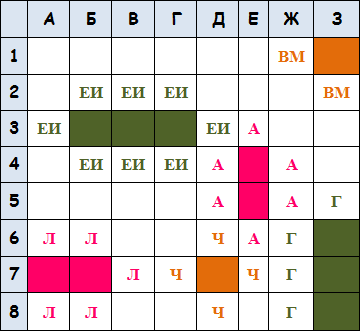 Остальные клетки пустые. Участникам необходимо «овладеть» всеми кораблями. По очереди команды делают выстрелы (указывают координаты на игровом поле). Ведущий открывает указанный квадратик щелчком мыши. Если под ним окажется одна из палуб корабля, то слышен звук взрыва, и команде сразу начисляется 1 очко и дается право на следующий выстрел. Если произошло попадание в букву, то это значит, что рядом находится борт одного из кораблей. Команде задается соответствующий вопрос, который высвечивается на экране. На обдумывание ответа дается 30 с. Если ответ правильный (правильный ответ появляется после вопроса по щелчку мыши), команда также получает 1 очко и право на следующий выстрел. Чтобы вернуться на игровое поле, надо щелкнуть мышью на клавише «продолжить игру». Игра завершается после того, как участники «потопят» все корабли. Побеждает команда, набравшая наибольшее количество очков.2. Основная частьЕ3. Подряд выписаны 99 натуральных чисел: 1, 2, …, 99. Сколько раз в записи встречается цифра 5? (20)Д4. Что такое абак? (древние счеты)Д5. Если к однозначному числу приписать такую же цифру, то во сколько раз увеличится число? (в 11 раз)Ж4. Какое самое большое число можно записать четырьмя единицами? (1111)Ж5. Сейчас брату и сестре 8 лет. Сколько лет им будет вместе через 5 лет? (18 лет)Е6. Какие пять цифр нужно зачеркнуть, чтобы сумма оставшихся составила 25?
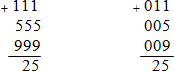 Вопросы из области геометрииЗ5. Сколько раз надо разрезать куб, чтобы получилось 27 разных кубиков? (6 раз)Ж6. Как называется треугольник со сторонами 3, 4, 5? (египетский)Ж7. Как называется прибор для измерения углов на местности? (астролябия)Ж8. Сколько треугольников на рисунке? (11)
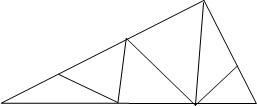 Логические задачиА6. Сколько земли в яме шириной 2 м, длиной 2 м и глубиной 2 м? (нисколько)Б6. Половина 8, 6 без головы, 9 без ног. Что это? (ноль)В7. 60 листов книги имеют толщину 1 см. Какова толщина книги, если в ней 240 страниц? (2 см)А8. Если в 11 часов ночи идет дождь, то можно ли утверждать, что через 24 часа выглянет солнце? (нет, будет ночь)Б8. Профессор ложится спать в 20 часов. Ставит будильник на 9 утра. Сколько часов проспит профессор? (1 час)Великие математики З2. Как звали замечательную русскую женщину, которая стала первой в мире женщиной-профессором? (С.Ковалевская)Ж1. Как звали великого греческого ученого, родиной которого 22 столетия назад был город Сиракузы на острове Сицилия? (Архимед)Единицы измерения Б2. Единица веса, применяемая при взвешивании драгоценных камней (карат)В2. Единица измерения объема нефти (баррель)Г2. Гривенник – сколько это? (10 копеек)А3. Мера веса: фунт или фут? (фунт)Д3. Единица измерения скорости на море (узел)Б4. А это мера времени,
Она известна всем,
Не делится в названии,
Но делится на семь. (неделя)В4. Существует такое высказывание: «Семь пядей во лбу». Покажите лоб, в котором 7 пядей. (Такого лба не существует, т.к. пядь≈16 см, 7 пядей≈7∙16=112 см)Г4. 10000 ли≈5760 км. Чем знаменательно это число? (длина Великой Китайской стены)Все о числахД6. Есть выражение «чертова дюжина». Сколько это? (13)Г7. Назовите любую пословицу с числом 7.Е7. Какой знак надо поставить между числами 5 и 6, чтобы получилось число больше 5, но меньше 6? (запятую)Д8. Какое число называлось «тьмой» в древности? (10000)3. Рефлексия Я думаю, что все сегодня продемонстрировали много знаний из алегбы и геометрии. Поэтому в нашем мероприятии все оказались победителями. А на протяжении всей игры вы испытали много чувств, мыслей, сделали для себя какие-то выводы. Что понравилось?
Что было полезным? 
Какие чувства вас посетили?
Какие выводы можно сделать для себя?4. Заключительная часть-  Спасибо за участие. До свидания.